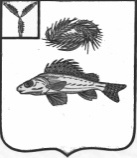 АДМИНИСТРАЦИЯЧАПАЕВСКОГО МУНИЦИПАЛЬНОГО ОБРАЗОВАНИЯ
ЕРШОВСКОГО РАЙОНА САРАТОВСКОЙ ОБЛАСТИ
ПОСТАНОВЛЕНИЕ

От 13 апреля  2016 года 		№12«Об утверждении отчета об исполнении 
бюджета Чапаевского муниципального 
образования на I квартал 2016 » В соответствии с п.5 ст.264.2 Бюджетного Кодекса РФ и п.4 ст.18 Положения о бюджетном процессе в Чапаевском муниципальном образовании Ершовского района Саратовской области , утвержденного Советом Чапаевского муниципального образования от  07.10.2008 года         № 43-72  ПОСТАНОВЛЯЮ:Утвердить отчет об исполнении бюджета за I квартал 2016 года бюджета Чапаевского муниципального образования , согласно приложения: по доходам в сумме – 173,6 тыс.руб., по расходам в сумме – 545,9 тыс.руб..Постановление вступает в силу со дня его принятия и подлежит обнародованию.И.О. главы администрации
 Чапаевского МО:						И.В.Гарина